Full Application Form - LifeGene1. Applicant information (Principal Investigator)1. Applicant information (Principal Investigator)Complete namePostal addressE-mail addressPhone number (including country and area codes)Institution/DepartmentUniversity/organization2. Details of the research project2. Details of the research projectTitle of project/project number (if any)Title of project/project number (if any)Short description of the research project for which samples are requested, including a summary of planned analysesShort description of the research project for which samples are requested, including a summary of planned analysesAmount and type of samples and/or data requested (updated if necessary from the preliminary application):Amount and type of samples and/or data requested (updated if necessary from the preliminary application):3. Appendices to the application3. Appendices to the application	Appendix 1, complete description of the research project, including names of all fellow applicants, proposed time table, details of funding 	Appendix 1, complete description of the research project, including names of all fellow applicants, proposed time table, details of funding 	Appendix 2, CV of principal investigator	Appendix 2, CV of principal investigator           Appendix 3, Application and decision from the Ethical Review Board (to be submitted as soon as decision has been learned)           Appendix 3, Application and decision from the Ethical Review Board (to be submitted as soon as decision has been learned)           Appendix 4, Assessment of potential risk to participants and procedures for secure storage of data and/ or samples           Appendix 4, Assessment of potential risk to participants and procedures for secure storage of data and/ or samples4. Signatures4. SignaturesDate and Signature of the applicant PIName, printed clearlyDate and Signature of the head of the applicant’s departmentName, printed clearly5. Memorandum from LifeGene5. Memorandum from LifeGeneApproved by Ethical Review Board Yes          No          Date: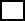 Date and Signature, Scientific Director of LifeGeneAccess granted by LifeGene Yes          No          Date:Name, printed clearly